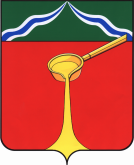 Калужская областьАдминистрация муниципального района«Город Людиново и Людиновский район»П О С Т А Н О В Л Е Н И Еот « 19 »  декабря  2023 г.	                                                                                №  1551Об утверждении муниципальной программы «Совершенствование деятельности органами местного самоуправления муниципального района "Город Людиново и Людиновский район»  	В соответствии со ст. 15 Федерального Закона от 06.10.2003 № 131-ФЗ «Об общих принципах организации местного самоуправления в Российской Федерации», постановлением администрации муниципального района  «Город Людиново и Людиновский район» от 26.10.2018 № 1547 «Об утверждении Порядка принятия решения о разработке муниципальных программ муниципального района «Город Людиново и Людиновский район», их формирования и реализации и Порядка проведения оценки эффективности реализации муниципальных программ, реализуемых на территории муниципального района «Город Людиново и Людиновский район», администрация муниципального района «Город Людиново и Людиновский район»  постановляет:Утвердить муниципальную программу "Совершенствование деятельности органов местного самоуправления муниципального района «Город Людиново и Людиновский район» (прилагается).Постановление администрации муниципального района от 15.11.2022 №1174 считать утратившим силу с 01.01.2024 года. Контроль за исполнением настоящего постановления возложить на и.о. заместителя главы администрации муниципального района "Город Людиново и Людиновский район"      И.Б. Искову.Настоящее постановление вступает в силу с 01.01.2024 года и подлежит  опубликованию в установленном порядке. Глава администрации муниципального района							     С.В. Перевалов Приложение к Постановлению администрации МРот _19.12.2023 г. № ___1551____ПАСПОРТмуниципальной программы"Совершенствование деятельности органов местного самоуправления муниципального района «Город Людиново и Людиновский район»1. Характеристика сферы реализации муниципальной программыАдминистрация муниципального района "Город Людиново и Людиновский район" является исполнительно-распорядительным органом местного самоуправления муниципального образования "Муниципальный район "Город Людиново и Людиновский район", наделенным полномочиями по решению вопросов местного значения и полномочиями для осуществления отдельных государственных полномочий, переданных органам местного самоуправления муниципального района федеральными законами и законами Калужской области. В своей деятельности администрация муниципального района руководствуется Федеральным законом от 06.10.2003 N 131-ФЗ "Об общих принципах организации местного самоуправления в Российской Федерации", Уставом муниципального образования "Муниципальный район "Город Людиново и Людиновский район".Администрация муниципального района обладает правами юридического лица, может быть истцом и ответчиком в суде, имеет собственную печать, штампы, официальные бланки, может открывать счета в банках и осуществляет полномочия по решению вопросов местного значения, за исключением полномочий, отнесенных к компетенции Районного Собрания.Администрацией муниципального района руководит глава администрации муниципального района на принципах единоначалия. Структурные подразделения администрации муниципального района действуют на основании Положения об администрации муниципального района "Город Людиново и Людиновский район" и положений о структурных подразделениях администрации. Все органы администрации муниципального района находятся в подчинении главы администрации муниципального района, их руководители подотчетны ему и ответственны перед ним за свою деятельность.Заместители главы администрации муниципального района осуществляют функции в соответствии с распределением обязанностей, установленных главой администрации муниципального района. В период временного отсутствия главы администрации муниципального района его полномочия осуществляет один из заместителей согласно распоряжению администрации муниципального района. При этом полномочия главы администрации муниципального района осуществляются его заместителем в полном объеме, если иное не предусмотрено главой администрации муниципального района в распоряжении о назначении на исполнение обязанностей.Администрация муниципального района оказывает широкий спектр муниципальных услуг на территории Людиновского района. Спектр оказываемых услуг расширяется ежегодно. При оказании муниципальных услуг структурные подразделения администрации муниципального района руководствуются административным регламентом исполнения муниципальных функций оказания муниципальных услуг.Для исполнения своих и отдельных государственных полномочий администрации муниципального района необходимо организационное, материально-техническое, информационное, финансовое обеспечение сотрудников администрации района для исполнения ими служебных обязанностей.Основными направлениями деятельности являются: создание благоприятного инвестиционного и предпринимательского климата на территории района, увеличение доходной части консолидированного бюджета района, сокращение уровня населения с доходами ниже прожиточного минимума, утвержденного в Калужской области, концентрация финансовых и организационных ресурсов на реализацию избранных приоритетов социально-экономического развития территории муниципального района, формирование благоприятного социального климата для деятельности и здорового образа жизни населения, обеспечение бесперебойной работы жилищно-коммунального хозяйства, предприятий торговли и общественного питания, создание благоприятных условий для развития промышленности, транспортной и строительной инфраструктуры, предотвращение и ликвидация последствий чрезвычайных ситуаций и др.Как исполнительно-распорядительный орган администрация муниципального района отвечает в первую очередь за реализацию этих и многих других задач.2. Цели, задачи и индикаторы достижения целей и решениязадач муниципальной программыЦели ведомственной программы.Основной целью ведомственной целевой программы является:- повышение эффективности деятельности органов местного самоуправления района при решении вопросов местного значения, обеспечение открытости в их деятельности, обеспечение граждан доступными и качественными услугами.Задачи ведомственной программы.В ходе реализации программы должны быть решены задачи:- обеспечение эффективности деятельности администрации муниципального района "Город Людиново и Людиновский район";- контроль за эффективным и целевым расходованием финансовых средств администрации поселения;- развитие материально-технической базы органов местного самоуправления муниципального района.Целевые индикаторы эффективности реализации программы.Показатели эффективности реализации программы разработаны в соответствии с Указом Президента Российской Федерации "Об оценке эффективности деятельности органов местного самоуправления городских округов и муниципальных районов" (N 607 от 28.04.2008).Целевые показатели реализации программыСнижение показателей эффективности и результативности может возникнуть при условии недостаточного финансирования муниципальной программы.3. Обобщенная характеристика основных мероприятий.Мероприятия муниципальной программы направлены на обеспечение деятельности администрации муниципального образования муниципальный район «Город Людиново и Людиновский район» по решению общегосударственных вопросов, повышение инвестиционной привлекательности территории, материально-техническое обеспечение деятельности,  контроль за эффективным и целевым расходованием финансовых средств администрации поселений, информационное обеспечение процесса управления, информирование населения о деятельности администрации.Реализация мероприятий муниципальной программы будет осуществляться в течение 2024 - 2030годов.4. Объем финансовых ресурсов, необходимых для реализации муниципальной программы.Финансовое обеспечение Программы предусматривает использование средств бюджета муниципального района "Город Людиново и Людиновский район", городского поселения "Город Людиново", а также средств бюджета Калужской области. В ходе реализации Программы возможно возникновение финансовых рисков, связанных с неполным выделением бюджетных средств в рамках одного финансового года на реализацию программных мероприятий, вследствие чего могут измениться сроки выполнения мероприятий. В этом случае объемы финансирования Программы уточняются и при необходимости вносятся соответствующие изменения в Программу.Финансовое обеспечение реализации программных мероприятий5. Механизм реализации муниципальной программы.Реализация программы осуществляется в соответствии с действующими законодательными актами Российской Федерации, Калужской области, муниципальными правовыми актами, определяющими механизм реализации ведомственных целевых программ. Система управления программой направлена на достижение поставленных программой целей и задач и получения долгосрочных устойчивых результатов.Исполнителями программы являются: администрация муниципального района "Город Людиново и Людиновский район", отдел финансов, отдел образования и отдел культуры администрации муниципального района.Администрация муниципального района «Город Людиново и Людиновский район»- осуществляет организацию реализации Программы, контроль за выполнением предусмотренных ею мероприятий, координацию деятельности по реализации Программы,- обеспечивает взаимодействие участников Программы, анализ и обобщение результатов их деятельности.Исполнители программы:- являются ответственными за ход и конечные результаты реализации Программы, рациональное использование выделяемых на ее выполнение финансовых средств, определяют формы и методы управления реализацией ведомственной целевой программы, обеспечивают взаимодействие между исполнителями отдельных мероприятий Программы;- формируют предложения по финансированию ведомственной целевой программы в очередном финансовом году и плановом периоде для включения в проект местного бюджета;- обеспечивают в течение одного месяца со дня утверждения решения Людиновского Районного Собрания и решения Городской Думы о бюджете (внесения изменений в решение Людиновского Районного Собрания или Городской Думы о бюджете) приведение объема финансирования мероприятий ведомственной целевой программы в соответствие с решением Людиновского Районного Собрания или Городской Думы о бюджете;- собирают, систематизируют и обобщают аналитическую информацию о реализации программных мероприятий, осуществляют мониторинг результатов реализации программных мероприятий. Исполнителями Программы являются органы местного самоуправления администрации муниципального района «Город Людиново и Людиновский район».Финансирование данной Программы осуществляется за счет бюджетных ассигнований, утверждаемых решением городской Думы ГП «Город Людиново» и Людиновским Районным Собранием о бюджете муниципального образования на очередной финансовый год и плановый период.6. Перечень мероприятий муниципальной программыОтветственный исполнительАдминистрация муниципального района «Город Людиново и Людиновский район»Администрация муниципального района «Город Людиново и Людиновский район»Администрация муниципального района «Город Людиново и Людиновский район»Администрация муниципального района «Город Людиново и Людиновский район»Администрация муниципального района «Город Людиново и Людиновский район»Администрация муниципального района «Город Людиново и Людиновский район»Администрация муниципального района «Город Людиново и Людиновский район»Администрация муниципального района «Город Людиново и Людиновский район»Администрация муниципального района «Город Людиново и Людиновский район»Администрация муниципального района «Город Людиново и Людиновский район»Участники муниципальной программы Отдел финансов, отдел образования, отдел культуры администрации муниципального района, КСП Людиновского района Отдел финансов, отдел образования, отдел культуры администрации муниципального района, КСП Людиновского района Отдел финансов, отдел образования, отдел культуры администрации муниципального района, КСП Людиновского района Отдел финансов, отдел образования, отдел культуры администрации муниципального района, КСП Людиновского района Отдел финансов, отдел образования, отдел культуры администрации муниципального района, КСП Людиновского района Отдел финансов, отдел образования, отдел культуры администрации муниципального района, КСП Людиновского района Отдел финансов, отдел образования, отдел культуры администрации муниципального района, КСП Людиновского района Отдел финансов, отдел образования, отдел культуры администрации муниципального района, КСП Людиновского района Отдел финансов, отдел образования, отдел культуры администрации муниципального района, КСП Людиновского района Отдел финансов, отдел образования, отдел культуры администрации муниципального района, КСП Людиновского районаЦели муниципальной программыСоздание условий для динамичного социально-экономического развития  муниципального района «Город Людиново и Людиновский район» за счет эффективного функционирования системы муниципального управления.Создание условий для динамичного социально-экономического развития  муниципального района «Город Людиново и Людиновский район» за счет эффективного функционирования системы муниципального управления.Создание условий для динамичного социально-экономического развития  муниципального района «Город Людиново и Людиновский район» за счет эффективного функционирования системы муниципального управления.Создание условий для динамичного социально-экономического развития  муниципального района «Город Людиново и Людиновский район» за счет эффективного функционирования системы муниципального управления.Создание условий для динамичного социально-экономического развития  муниципального района «Город Людиново и Людиновский район» за счет эффективного функционирования системы муниципального управления.Создание условий для динамичного социально-экономического развития  муниципального района «Город Людиново и Людиновский район» за счет эффективного функционирования системы муниципального управления.Создание условий для динамичного социально-экономического развития  муниципального района «Город Людиново и Людиновский район» за счет эффективного функционирования системы муниципального управления.Создание условий для динамичного социально-экономического развития  муниципального района «Город Людиново и Людиновский район» за счет эффективного функционирования системы муниципального управления.Создание условий для динамичного социально-экономического развития  муниципального района «Город Людиново и Людиновский район» за счет эффективного функционирования системы муниципального управления.Создание условий для динамичного социально-экономического развития  муниципального района «Город Людиново и Людиновский район» за счет эффективного функционирования системы муниципального управления.Задачи муниципальной программы- Обеспечение эффективности деятельности администрации муниципального района "Город Людиново и Людиновский район";- контроль за эффективным и целевым расходованием финансовых средств администрации поселения;- развитие материально-технической базы органов местного самоуправления муниципального района;-   привлечение населения к непосредственному участию в осуществлении местного самоуправления;- Обеспечение эффективности деятельности администрации муниципального района "Город Людиново и Людиновский район";- контроль за эффективным и целевым расходованием финансовых средств администрации поселения;- развитие материально-технической базы органов местного самоуправления муниципального района;-   привлечение населения к непосредственному участию в осуществлении местного самоуправления;- Обеспечение эффективности деятельности администрации муниципального района "Город Людиново и Людиновский район";- контроль за эффективным и целевым расходованием финансовых средств администрации поселения;- развитие материально-технической базы органов местного самоуправления муниципального района;-   привлечение населения к непосредственному участию в осуществлении местного самоуправления;- Обеспечение эффективности деятельности администрации муниципального района "Город Людиново и Людиновский район";- контроль за эффективным и целевым расходованием финансовых средств администрации поселения;- развитие материально-технической базы органов местного самоуправления муниципального района;-   привлечение населения к непосредственному участию в осуществлении местного самоуправления;- Обеспечение эффективности деятельности администрации муниципального района "Город Людиново и Людиновский район";- контроль за эффективным и целевым расходованием финансовых средств администрации поселения;- развитие материально-технической базы органов местного самоуправления муниципального района;-   привлечение населения к непосредственному участию в осуществлении местного самоуправления;- Обеспечение эффективности деятельности администрации муниципального района "Город Людиново и Людиновский район";- контроль за эффективным и целевым расходованием финансовых средств администрации поселения;- развитие материально-технической базы органов местного самоуправления муниципального района;-   привлечение населения к непосредственному участию в осуществлении местного самоуправления;- Обеспечение эффективности деятельности администрации муниципального района "Город Людиново и Людиновский район";- контроль за эффективным и целевым расходованием финансовых средств администрации поселения;- развитие материально-технической базы органов местного самоуправления муниципального района;-   привлечение населения к непосредственному участию в осуществлении местного самоуправления;- Обеспечение эффективности деятельности администрации муниципального района "Город Людиново и Людиновский район";- контроль за эффективным и целевым расходованием финансовых средств администрации поселения;- развитие материально-технической базы органов местного самоуправления муниципального района;-   привлечение населения к непосредственному участию в осуществлении местного самоуправления;- Обеспечение эффективности деятельности администрации муниципального района "Город Людиново и Людиновский район";- контроль за эффективным и целевым расходованием финансовых средств администрации поселения;- развитие материально-технической базы органов местного самоуправления муниципального района;-   привлечение населения к непосредственному участию в осуществлении местного самоуправления;- Обеспечение эффективности деятельности администрации муниципального района "Город Людиново и Людиновский район";- контроль за эффективным и целевым расходованием финансовых средств администрации поселения;- развитие материально-технической базы органов местного самоуправления муниципального района;-   привлечение населения к непосредственному участию в осуществлении местного самоуправления;Подпрограммы муниципальной программыНе предусмотреныНе предусмотреныНе предусмотреныНе предусмотреныНе предусмотреныНе предусмотреныНе предусмотреныНе предусмотреныНе предусмотреныНе предусмотреныИндикаторы муниципальной программыЦелевые индикаторы по годам реализации ВЦП прописаны в разделе 2 «Цели, задачи и индикаторы достижения целей и решения задач программы»Целевые индикаторы по годам реализации ВЦП прописаны в разделе 2 «Цели, задачи и индикаторы достижения целей и решения задач программы»Целевые индикаторы по годам реализации ВЦП прописаны в разделе 2 «Цели, задачи и индикаторы достижения целей и решения задач программы»Целевые индикаторы по годам реализации ВЦП прописаны в разделе 2 «Цели, задачи и индикаторы достижения целей и решения задач программы»Целевые индикаторы по годам реализации ВЦП прописаны в разделе 2 «Цели, задачи и индикаторы достижения целей и решения задач программы»Целевые индикаторы по годам реализации ВЦП прописаны в разделе 2 «Цели, задачи и индикаторы достижения целей и решения задач программы»Целевые индикаторы по годам реализации ВЦП прописаны в разделе 2 «Цели, задачи и индикаторы достижения целей и решения задач программы»Целевые индикаторы по годам реализации ВЦП прописаны в разделе 2 «Цели, задачи и индикаторы достижения целей и решения задач программы»Целевые индикаторы по годам реализации ВЦП прописаны в разделе 2 «Цели, задачи и индикаторы достижения целей и решения задач программы»Целевые индикаторы по годам реализации ВЦП прописаны в разделе 2 «Цели, задачи и индикаторы достижения целей и решения задач программы»Сроки и этапы реализации муниципальной программы2024 - 2030 годы2024 - 2030 годы2024 - 2030 годы2024 - 2030 годы2024 - 2030 годы2024 - 2030 годы2024 - 2030 годы2024 - 2030 годы2024 - 2030 годы2024 - 2030 годыОбъем и источники финансированияИсточники финансированияВсего, тыс. руб.2024 г.2025 г.2025 г.2026 г.2027 г.2028 г.2029г.2030 г.Объем и источники финансированияВсего1034503,4146779,4146779,4147338,5148077,1148077,1148077,1148077,1148077,1Объем и источники финансированиябюджет МР662480,093633,293633,294192,394930,994930,994930,994930,994930,9Объем и источники финансированиябюджет ГП26446,03778,03778,03778,03778,03778,03778,03778,03778,0Объем и источники финансированиябюджет КО345577,449368,249368,249368,249368,249368,249368,249368,249368,2N п/пПоказателиБазовое значение показателяПланируемые значения показателяПланируемые значения показателяПланируемые значения показателяПланируемые значения показателяПланируемые значения показателяПланируемые значения показателяПланируемые значения показателяN п/пПоказателиБазовое значение показателя2024 год2025 год2026 год2027год2028 год2029 год2030 год1Доля расходов в бюджете МО, сформированных в рамках программно-целевого подхода99,6%99,6%99,6%99,6%99,6%99,6%99,6%99,6%2Количество муниципальных услуг, предоставляемых органами местного самоуправления, муниципальными учреждениями32 ед.32 ед.32 ед.32 ед.32 ед.32 ед.32 ед.32 ед.3Число субъектов малого и среднего предпринимательства в расчете на 10 тыс. человек населения 31 ед.32 ед.32 ед.32 ед.32 ед.32 ед.32 ед.32 ед.4Доля среднесписочной численности работников (без внешних совместителей) малых и средних предприятий в среднесписочной численности работников (без внешних совместителей) всех предприятий и организаций17,7%18,0%18,2%18,2%18,2%18,2%18,2%18,2%5Доля детей в возрасте от одного года до шести лет, состоящих на учете для определения в муниципальные дошкольные образовательные учреждения, в общей численности детей в возрасте от одного года до шести лет8,0%8,0%8,0%8,0%8,0%8,0%8,0%8,0%6Доля площади земельных участков, являющихся объектами налогообложения земельным налогом, в общей площади территории муниципального района86,0%87,0%88,0%88,0%88,0%88,0%88,0%88,0%Источник финансированияВсегоОценка расходов (тыс. руб.), в том числе по годам реализацииОценка расходов (тыс. руб.), в том числе по годам реализацииОценка расходов (тыс. руб.), в том числе по годам реализацииОценка расходов (тыс. руб.), в том числе по годам реализацииОценка расходов (тыс. руб.), в том числе по годам реализацииОценка расходов (тыс. руб.), в том числе по годам реализацииОценка расходов (тыс. руб.), в том числе по годам реализацииИсточник финансированияВсего2024 год2025 год2026 год2027 год2028 год2029 год2030 год123456789Всего1034503,4146779,0147339,0148077,0148077,1148077,1148077,1148077,1В том числе:Бюджет МР662480,093633,294192,394930,994930,994930,994930,994930,9Бюджет ГП26446,03778,03778,03778,03778,03778,03778,03778,0Бюджет КО345577,449368,249368,249368,249368,249368,249368,249368,2№п/пНаименование мероприятияСроки реали-зацииУчастники программыИсточники финансиро-ванияПринадлежность мероприятия к проекту 1Функционирование законода-тельных (представительных) органов государственной власти и представительных органов муниципальных образований (Районное Собрание и Городская Дума)Администрация МР2023 - 2025 гг.Бюджет МР Бюджет ГП2Функционирование исполни-тельно-распорядительных органов местного самоуправ-ления (администрация МР)Администрация МР2023 - 2025 гг.Бюджет МР3Функционирование исполнительных органов местного самоуправления - местных администраций (отдел финансов)Администрация МР; отдел финансов2023 - 2025 гг.Бюджет МР4Функционирование исполнительных органов местного самоуправления - местных администраций (отдел образования)Администрация МР;отдел образования2023 - 2025 гг.Бюджет МР5Функционирование исполнительных органов местного самоуправления - местных администраций (отдел культуры)Администрация МР;отдел культуры2023 - 2025 гг.Бюджет МР6Функционирование контрольно-счетной палаты представительных органов муниципальных образованийАдминистрация МР КСП2023 - 2025 гг.Бюджет МР7Реализация государственных функций, связанных с общегосударственными вопросами (представительские расходы)Администрация МР2023 - 2025 гг.Бюджет МР8Реализация государственных функций, связанных с общегосударственными вопросами (членские взносы в Совет муниципальных образований)Администрация МР2023 - 2025 гг.Бюджет МР Бюджет ГП9Реализация государственных функций, связанных с общегосударственными вопросами (расходы на содержание муниципального имущества)Администрация МР2023 - 2025 гг.Бюджет МР10Реализация государственных функций, связанных с общегосударственными вопросами (расходы на проведение праздничных мероприятий, направленных на повышение жизненного уровня ветеранов ВОВ)Администрация МР2023 - 2025 гг.Бюджет МР11Реализация государственных функций, связанных с общегосударственными вопросами (расходы на инвестиционный паспорт)Администрация МР2023 - 2025 гг.Бюджет МР12Резервные фонды местных администрацийАдминистрация МР2023 - 2025 гг.Бюджет МРБюджет ГП13Организационное, информацион ное и финансовое обеспечение деятельности органов ТОСАдминистрация МР2023 - 2025 гг.Бюджет ГП14Функционирование исполнительно-распорядительных органов местного самоуправления (глава администрации МР)Администрация МР2023 - 2025 гг.Бюджет МР15Выплаты почетным гражданам города ЛюдиноваАдминистрация МР2023 - 2025 гг.Бюджет ГП16Реализация проектов развития общественной инфраструктуры муниципальных образований, основанных на местных инициативахАдминистрация МР2023 - 2025 гг.Бюджет МРБюджет ГП17Содействие развитию социально-экономического потенциалаАдминистрация МР2023 - 2025 гг.Бюджет МР18Обеспечение финансовой устойчивости муниципальных образований (расходы областного бюджета)Администрация МР2023 - 2025 гг.Бюджет КО19Расходы, связанные с вручением почетных званий, знаков и т.п.Администрация МР2023 - 2025 гг.Бюджет МРПеречень программных мероприятий муниципальной программыПеречень программных мероприятий муниципальной программыПеречень программных мероприятий муниципальной программыПеречень программных мероприятий муниципальной программыПеречень программных мероприятий муниципальной программыПеречень программных мероприятий муниципальной программыПеречень программных мероприятий муниципальной программыПеречень программных мероприятий муниципальной программыПеречень программных мероприятий муниципальной программыПеречень программных мероприятий муниципальной программыПеречень программных мероприятий муниципальной программыПеречень программных мероприятий муниципальной программыПеречень программных мероприятий муниципальной программыN п/пСодержание мероприятияИсполнительСрок исполненияИсточники финансированияОбъем финансирования, тыс. руб.В том числеВ том числеВ том числеВ том числеВ том числеВ том числеВ том числеN п/пСодержание мероприятияИсполнительСрок исполненияИсточники финансированияОбъем финансирования, тыс. руб.2024 год2025 год2026 год2027 год2028 год2029 год2030 год1Функционирование законодательных (представительных) органов государственной власти и представительных органов муниципальных образований (Районное Собрание и Городская Дума)Администрация МР2024 - 2030 гг.Бюджет МР6300,0900,0900,0900,0900,0900,0900,0900,01Функционирование законодательных (представительных) органов государственной власти и представительных органов муниципальных образований (Районное Собрание и Городская Дума)Администрация МР2024 - 2030 гг.Бюджет ГП8652,01236,01236,01236,01236,01236,01236,01236,02Функционирование исполнительно-распорядительных органов местного самоуправления (администрация МР)Администрация МР2024 - 2030 ггБюджет МР485078,069074,169218,669357,069357,069357,069357,069357,03Функционирование исполнительных органов местного самоуправления - местных администраций (отдел финансов)Администрация МР; отдел финансов2024 - 2030 ггБюджет МР68993,59331,09662,510000,010000,010000,010000,010000,04Функционирование исполнительных органов местного самоуправления - местных администраций (отдел образования)Администрация МР;отдел образования2024 - 2030 ггБюджет МР27937,13907,33907,34024,54024,54024,54024,54024,55Функционирование исполнительных органов местного самоуправления - местных администраций (отдел культуры)Администрация МР;отдел культуры2024 - 2030 ггБюджет МР14869,42079,72079,72142,02142,02142,02142,02142,06Функционирование контрольно-счетной палаты представительных органов муниципальных образованийАдминистрация МР КСП2024 - 2030 ггБюджет МР17110,52313,72396,82480,02480,02480,02480,02480,07Реализация государственных функций, связанных с общегосударственными вопросами (представительские расходы)Администрация МР2024 - 2030 ггБюджет МР5600,0800,0800,0800,0800,0800,0800,0800,08Реализация государственных функций, связанных с общегосударственными вопросами (членские взносы в Совет муниципальных образований)Администрация МР2024 - 2030 ггБюджет МР1400,0200,0200,0200,0200,0200,0200,0200,08Реализация государственных функций, связанных с общегосударственными вопросами (членские взносы в Совет муниципальных образований)Администрация МР2024 - 2030 ггБюджет ГП1400,0200,0200,0200,0200,0200,0200,0200,09Реализация государственных функций, связанных с общегосударственными вопросами (расходы на содержание муниципального имущества)Администрация МР2024 - 2030 ггБюджет МР14000,02000,02000,02000,02000,02000,02000,02000,010Реализация государственных функций, связанных с общегосударственными вопросами (расходы на проведение праздничных мероприятий, направленных на повышение жизненного уровня ветеранов ВОВ)Администрация МР2024 - 2030 ггБюджет МР700,0100,0100,0100,0100,0100,0100,0100,011Реализация государственных функций, связанных с общегосударственными вопросами (расходы на инвестиционный паспорт)Администрация МР2024 - 2030 ггБюджет МР1050,0150,0150,0150,0150,0150,0150,0150,012Резервные фонды местных администрацийАдминистрация МР2024 - 2030 ггБюджет МР3500,0500,0500,0500,0500,0500,0500,0500,012Резервные фонды местных администрацийАдминистрация МР2024 - 2030 ггБюджет ГП3500,0500,0500,0500,0500,0500,0500,0500,013Организационное, информационное и финансовое обеспечение деятельности органов ТОСАдминистрация МР2024 - 2030 ггБюджет ГП4760,0680,0680,0680,0680,0680,0680,0680,014Функционирование исполнительно-распорядительных органов местного самоуправления (глава администрации МР)Администрация МР2024 - 2030 ггБюджет МР8521,81217,41217,41217,41217,41217,41217,41217,415Выплаты почетным гражданам города ЛюдиноваАдминистрация МР2024 - 2030 ггБюджет ГП84,012,012,012,012,012,012,012,016Реализация проектов развития общественной инфраструктуры муниципальных образований, основанных на местных инициативахАдминистрация МР2024 - 2030 ггБюджет МР7000,01000,01000,01000,01000,01000,01000,01000,016Реализация проектов развития общественной инфраструктуры муниципальных образований, основанных на местных инициативахАдминистрация МР2024 - 2030 ггБюджет ГП8050,01150,01150,01150,01150,01150,01150,01150,017Содействие развитию социально-экономического потенциалаАдминистрация МР2024 - 2030 ггБюджет МР0,00,00,00,00,00,00,00,018Обеспечение финансовой устойчивости муниципальных образований (расходы областного бюджета)Администрация МР2024 - 2030 ггБюджет КО345577,0 49368,2 49368,2 49368,249368,249368,249368,249368,219Расходы, связанные с вручением почетных званий, знаков и т.п.Администрация МР2024 - 2030 ггБюджет МР420,0 60,060,060,060,060,060,060,0Всего по программе2024 - 2030 гг1034503,4146779,4147338,5148077,1148077,1148077,1148077,1148077,1В том числе: бюджет КО2024 - 2030 ггБюджет КО345577,449368,2 49368,2 49368,249368,249368,249368,249368,2Бюджет МР2024 - 2030 ггБюджет МР662480,093633,294192,394930,994930,994930,994930,994930,9Бюджет ГП2024 - 2030 ггБюджет ГП26446,03778377837783778377837783778